Consumer Fads, 
Levels 5 and 6Teacher resourcesThe following resources have been provided in this document.Session 211 fadsProduct work flow chartResource classification tableSession 3Sustainable statementsDesigning a consumer fadSession 4Profit and Not for Profit signsConsumer fad SWOT analysisSession 6What job am I?Session 2 resource11 fadsHula 
hoopsPet 
rocksRazor 
scooterTamagotchiYo-yoCabbage Patch KidsPogo 
sticksRubik’s 
cubePokémon
GoLoom 
bandsFidget 
spinnersSession 2 resourceProduct work flow chart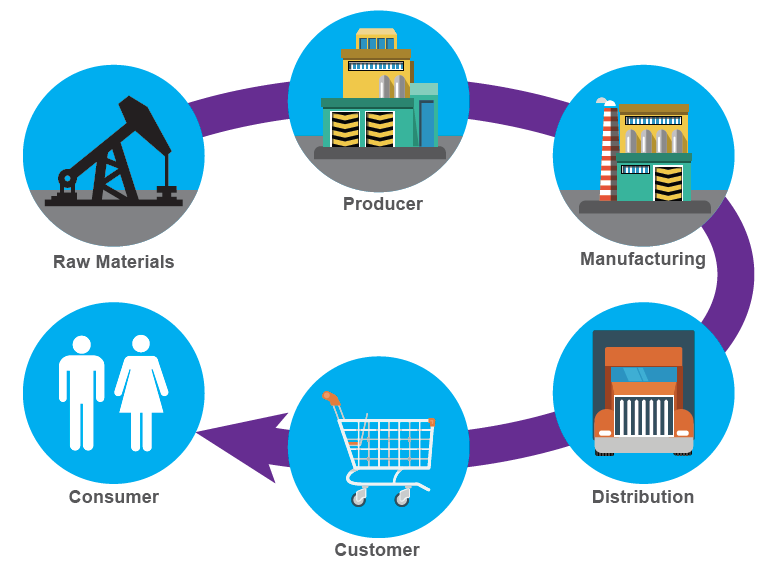 Session 2 resourceResource classification tableSession 3 resourceSustainable statementsShopping at a second-hand clothing storeBuying groceries at a local shop instead of a large supermarketPurchasing products that only require a small amount of packagingBuying products from businesses that use recycled productsBuying products that are made using sustainable practicesSession 3 resourceDesigning a consumer fadYou are the managers of a business trying to create the next big consumer fad. You need to consider several factors:the product you design must be something people will want to buy. Think about current trends and fashions and what you learnt about fads in Session 1. Begin by listing the key features of a fad.consider the possible environmental effect of making and distributing your product. For example, will it use renewable resources? Consider energy usage, possible emissions and the potential environmental impact of the packaging.will the product need to be moved and distributed over long distances?Questions to ask before designing a product as a potential consumer fad:Apply your knowledge of historical fads and trends and think about the qualities and properties that made them so popular. What are the elements of a fad or trend?Have you considered how elements of a fad or trend have changed with the evolution of technology? (Think: How are the current fads different to those of the 1970s and 1980s?)Session 4 resourceProfit and Not for profit signsFor profitNot for 
profitSession 4 resourceConsumer fad SWOT analysisSession 6 resourceWhat job am I?One student from each group is nominated and secretly given a job by the other members of the group. They should choose a job that has been listed on a sticky note during Session 6. The nominated student should not be told what job they have been given.The nominated student asks the group questions to determine which job they have been given. The student may ask questions such as:Is it an outdoor job?Is it in the farming industry?The objective is to ask as few questions as possible before correctly guessing the job.Name of productNatural resources (grown or taken directly from the environment or earth; goes into creating the product)Human resources (people who work to create the product)Capital resources (anything human-made that helps create the product)Example: Cup of coffeeExample: Coffee beansMilkSugarExample:Coffee bean plantation workersDelivery driversBaristaDairy farmerSugar refinery workersExample:Milking machineMachinery for harvestingDelivery vansExpresso coffee machineGrinderRefrigeratorName of productNatural resources (grown or taken directly from the environment or earth; goes into creating the product)Human resources (people who work to create the product)Capital resources (anything human-made that helps create the product)Name of productNatural resources (grown or taken directly from the environment or earth; goes into creating the product)Human resources (people who work to create the product)Capital resources (anything human-made that helps create the product)Name of productNatural resources (grown or taken directly from the environment or earth; goes into creating the product)Human resources (people who work to create the product)Capital resources (anything human-made that helps create the product)StrengthsWhat is the best thing about this product?What are you doing really well?WeaknessesWhat could you improve?What could lose you customers?OpportunitiesIs there anyone that could help you with this product?ThreatsAre any competitors working on a similar product?What else could stop your product from being successful?